 월드미션대학교 ‘시카고스타일 (각주 표기 방식)’ 가이드Chicago Style (각주 표기 방식) 사용에 대한 기초 안내 자료일반적인 소논문 형식(General Formatting): MS Word를 사용하는 예A. 인용   1. 기본 패턴은 인용 문장의 제일 끝에 첨자(superscript) 번호를 표시하고, 해당 인용 정보는 지면 제일 밑(footnotes)과 페이퍼 제일 마지막(bibliography) 에 열거한다.    2. 인용문이 5줄 이상일 경우 블록 인용문으로 인용한다. 인용문의 글자크기는 본문의 글자크기보다 하나 작은 사이즈로 적는다. 예를 들면, 본문이 11포인트인 경우, 인용문은 10포인트로 한다. 다음 의 예를 참조하라.   3. 같은 자료를 중복 인용할 경우, 두 번째 인용부터는 약식주석 형태로 인용한다. B. 각주 (Footnote)   1. 모든 주석은 각주(footnote) 형태를 사용한다. 각주의 글자크기는 본문의 글자크기보다 두 사이즈 작은 크기로 적는다. 예를 들면, 본문이 11포인트였다면, 각주는 9포인트로 한다.   2. 반드시Word 프로그램의 메뉴 가운데 References (참조) 아래에 있는 Insert Footnote (각주 삽입) 기능을 사용하여 각주를 작성한다. (다음 그림 참조)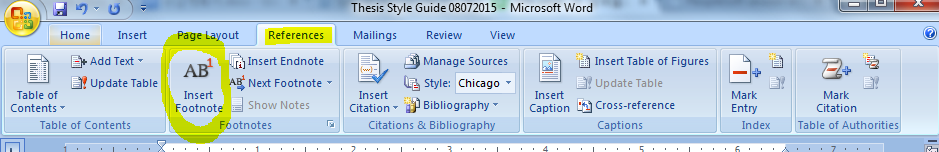 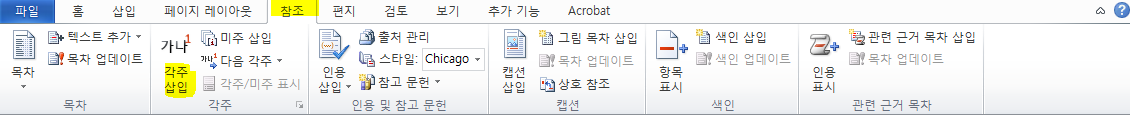     3.각주에 표기하는 저자 이름이 한글일 경우 성과 이름을 붙여서 기록한다. (예, 홍길동)  외국 이름일 경우, first - middle(이니셜)- last 이름 순으로 표기한다.   4. 책 제목은 이탤릭 스타일을 적용하며, 특수 기호(「」혹은 『』 ) 는 사용하지 않는다. 번역 서적인 경우, 한글과 외국어 모두를 이탤릭 스타일로 적용하며, 두 번째 언급 때 부터 한글 제목만 표기한다. 편집 서적이나 저널에 실린 단편 논문(article) 을 인용할 때 겹따옴표(“”)로 논문의 제목을 표시한다. 영문 책 제목 및 부제목은 헤드라인스타일로 대문자를 사용하되, 기타 외국어 제목은 문장스타일을 사용한다. 헤드라인스타일이란 제목과 부제와 첫 단어와 마지막 단어를 포함한 모든 단어의 첫 글자를 대문자로 표기하되, 관사, 접속사, 대부분의 전치사, 하이픈으로 연결된 복합어의 뒷 단어 등은 대문자로 표기하지 않는다.      5. 출판 정보는 책 제목 뒤 괄호 안에 표기하며, (출판도시: 출판사, 출판연도) 의 순서로 표기한다. 이 때 책 제목과 괄호 사이에는 쉼표(,) 를 두지 않고 한 칸을 띄운다.       6. 책의 경우, 쪽 번호는 출판 정보 괄호 뒤에 쉼표를 찍고, 한 칸을 띄운 후 아라비아 숫자로 표기하며, 숫자 뒤에 마침표를 찍어 마무리한다. 지면이 두 쪽 이상일 경우, 숫자 사이에 대시(-) 표시로 연결한다. 학술지 논문의 쪽 번호 앞에는 관례상 쉼표가 아니라 콜론을 찍는다.            7. 같은 지면 내의 각주에서 바로 직전에 인용한 책을 또 다시 인용할 경우 Ibid., 쪽 번호의 형태로 표기하며, 동일한 지면을 인용할 경우에는 Ibid. 만 표기한다. 또한 같은 지면 내에서 A책을 인용하고 B책을 인용한 후, 다시 A 책을 인용할 경우, 저자 이름만 표기한다. 이 외에 인용하는 책 정보가 다른 지면에서 각주로 중복 표기해야 하는 경우, Ibid. 대신 저자 이름, 쪽 번호를 표기한다. 단, 같은 저자의 저서가 2권 이상 인용될 경우, 저자 이름, 책 제목, 쪽 번호를 표기한다.       8. 약식 주는 참고문헌 목록의 해당 항목이나 선행 주로 독자를 안내할 만한 정보를 포함해야 한다. 월드미션대학교에서는 약식 주에 외국인의 이름은 저자의 성과 인용쪽수 (또는 기타 위치정보)를 표기한다. 한국 저자는 다음과 같이 이름 전체를 쓴다.      9. 각주를 쓴 다양한 사례는 “제2장 자세한 시카고스타일 적용 사례들”을 참고하라.C. 참고서지 (Bibliography)   1. 참고문헌 목록은 주석에 이미 표시한 인용 정보들과 글 중에 언급되었던 자료에 대한 인용 정보 등을 모두 포함하여 국문 서적, 번역서적, 외국 서적 순서로 열거한다.    2. 번역서적의 경우, 원저자의 이름을 영문인명으로 표기하고 영어자료와 함께 알파벳순서로 나열한다. 일본이나 중국 서적의 경우, 원저자의 이름을 한자로 표기해도 좋다.    3. 이름은 last name, first name middle name 순서로 표기한다.저자가 여러 명일 경우, 가장 처음에 나온 저자의 이름만 last name을 먼저 적고, 나머지 이름들은 각주의 표기와 동일하게 사용한다. 이어서 책 제목. 발행도시: 출판사, 발행연도. 순서로 표기한다. 이 때 발행도시, 출판사, 발행연도는 괄호표시를 하지 않는다.   4. 한글 이름은 성과 이름 사이에 쉼표(,)를 사용하지 않는다. 예) 한정애    5. 한 책에 대한 참고문헌 정보가 1줄 이상일 경우, 둘째 줄부터 5자 들여쓰기한다.    6. 저자가 동일한 문헌의 경우, 두 번째 인용부터 저자명을 반복하여 기재하지 않고 6번 밑줄을 그어(ㅡㅡㅡㅡㅡㅡ)하여 저자명을 대체한다.    7. MS WORD 프로그램에서 들여쓰기를 할 때는, 키보드의 왼편에 있는 TAB키를 누르면 자동으로 1/2인치 들여쓰기 자리로 커서가 이동한다. 8. 참고서지를 정렬할 때, 한국어는 양쪽 정렬(Justify Align)방식으로 정렬하고 영어는 왼편 정렬 방식을 선택하면 된다. 9. 서지정보를 정리하는 순서는 다음과 같다.10. 다음 장에서는 인용의 대표적인 사례들을 제시하였다. 다음 장을 참고하라. 자세한 시카고스타일 적용 사례들A. 저자가 1명인 단행본의 경우Note:각주를 쓸 때는 요소 사이에 쉼표를 찍을 때가 많지만 참고서지에서는 마침표를 사용한다. 출판정보는 주에서는 괄호로 묶지만 참고서지에서는 괄호로 묶지 않는다. B. 같은 저자의 저서를 2권 이상 인용하는 경우Note: 저자가 동일한 문헌의 경우 두 번째 인용부터 em-dash(hyphen 2번)를 3번 사용하여 저자명을 대체한다.C. 저자가 2-3명인 단행본의 경우Note: 영어 저자가 둘 이상인 책을 주에서 다룰 때는 모든 저자명을 이름과 성 순서로 기재한다. 저자명이 셋일 때는 and 앞에 쉼표를 찍는다. 참고문헌에서는 첫 번째 저자명은 성을 먼저 표기한 뒤 쉼표를 찍고 이름을 표기한다. 나머지 저자명은 이름과 성의 순으로 기재한다. 저자가 아무리 많더라도 모두 표기해야 한다. 문헌목록에서는 et al.을 사용하지 않는다.D. 저자가 4-10명인 단행본의 경우Note: ㄱ) 각주에서는 저자가 넷 이상일 때 첫 번재 저자의 이름만 기재한 뒤 쉼표 없이 et al.를 붙인다. al.뒤에는 반드시 마침표를 찍어야 한다 (기타라는 뜻의 alii의 약어이기 때문이다). 그러나 et뒤에는 마침표를 찍지 않는다 (et는 약어가 아니라 ‘그리고’라는 뜻의 라틴어다). 만약, 저자가 11명 이상인 경우, 참고서지에 7명의 이름까지만 (책에 나열된 순으로) 적어주고, 뒤에 et al.를 붙인다.         ㄴ) 판 (edition)에는 여러 뜻이 있지만 기본적으로 한 책이 내용과 형식 (내용 또는 형식)을 달리하여 두 번 이상 출판되는 것을 의미한다. 2판 이상 출판된 책을 인용한다면 판에 따라 변화가 있기 때문에 몇 판을 참고 했는지 밝혀야 한다 (판이 표시되지 않은 책이라면 초판이라고 생각하면 된다. 초판은 특별히 판차를 밝히지 않는다).         ㄷ) 쇄 (printing)는 이전과 같은 책을 부수만 더 늘려 인쇄해낸 것을 말합니다. 따라서, 내용이 변한 것이 없으니 이 쇄가 거듭된 것을 서지정보에 표시해 주지는 않습니다. 예를 들면, ‘성공하는 사람들의 7가지 습관’이라는 책이 1판 1쇄가 1994년에 출판되었는데, 1판 392쇄가 2000년에 출판되었습니다. 이런경우, 다음과 같이 출판 연도를 1994라고 적습니다.    Covey, Stephen R. 성공하는 사람들의 7가지 습관 (The 7th Habits of Highly Effective People). 김경섭, 김원석 옮김. 서울: 김영사, 1994. E. 저자가 기구, 단체일 경우(저,편,편역)F. 한 저자의 책이 다른 사람에 의해 번역되었을 경우Note: 각주에서 번역서적을 처음 인용할 경우 원서의 제목을 괄호안에 밝혀준다. 그러나 두 번째 언급할 때부터는 한글제목만 표기한다. 번역자의 이름 뒤에 ‘옮김’이라고 쓴다.G. 저자의 책이 시리즈 중 하나일 경우Note: 여러 저자가 기고한 책의 부분을 인용할 때는 그 부분의 저자와 제목을 먼저 기재한다 (부분의 제목은 로마체로 표기하고 인용부호로 묶는다. 이 때 각주의 경우는 쉼표, 참고서지의 경우 마침표를 인용부호 안에 찍는다.). 그 뒤에 in이라고 쓰고 책의 제목과 편자명을 넣는다 (책의 제목은 이탤릭체로 표기한다). 참고문헌에서는 책 제목 뒤에 해당 부분의 쪽 범위를 기재하고, 주에서는 자신이 참고한 쪽수를 구체적으로 밝힌다. H. 여러 저자의 글을 편집한 책에서 일부를 인용하는 경우I. 책이나 논문의 제목 안에 책 제목이 들어갈 경우J. 학술지(Journal) 에 수록된 논문Note: ㄱ) 학술지 논문의 제목은 인용부호로 묶는다. 이 때 각주의 경우는 쉼표, 참고서지의 경우 마침표를 인용부호 안에 찍는다.        ㄷ) 발행일은 권수(호수가 있는 경우는 호수) 뒤에 괄호로 묶어 표시한다. 발행일의 형식을 해당 학술지의 관행을 따른다. 연도는 반드시 기재해야 하며 해당 학술지의 관행에 따라 계절이나 달 또는 정확한 일자를 기재할 수 있다. 계절명의 첫 글자는 반드시 대문자로 쓴다.          ㄴ) 학술지논문을 인용할 때는 권수와 호수, 발행일을 기재한다. 권수는 학술지명 뒤에 구두점 없이 표기하되 이탤릭체를 사용하지 않는다. 학술지에 로마자로 표기되었더라도 아라비아숫자로 바꾸어 표기한다. 호수가 있다면 권수 뒤에 표기한다. 권수와 호수 사이에는 쉼표를 찍고 호수 앞에 no.를 붙인다. 만약 권수 없이 호수만 있는 학술지라면 학술지명 뒤에 쉼표를 찍고 호수를 표기한다.        ㄹ) J. M.처럼 머리글자가 둘 이상 있는 이름에는 머리글자 사이에 빈 칸을 둔다.         ㅁ) 학술지 논문의 저자 쓰는 방법은 도서의 저자 쓰는 방법과 동일하다.        ㅂ) 학술지논문 인용시, 각주에는 인용한 곳의 페이지를 적어주고, 참고서지에는 그 해당 논문의 페이지 수 전체를 적어준다. K. 잡지(Magazine) 에 수록된 기사Note: 잡지기사의 인용출처 표기는 많은 점에서 학술지 논문 인용방식을 따른다. 대체로 주간지나 월간지는 권수와 호수가 있더라도 발행일만 표시한다. 이때 발행일은 괄호로 묶지 않는다. 인용문의 출처를 밝히는 주에서는 인용쪽수를 밝히지만 참고문헌에서는 해당 기사의 쪽 범위를 밝히지 않아도 된다. 여러 쪽에 걸쳐 관련 없는 자료와 함께 실린 경우가 많기 때문이다. 쪽 번호를 표기할 때는 콜론이 아니라 쉼표를 앞에 찍어 발행일과 구분한다.L. 신문에 게재된 글Note: 기사를 비롯한 일간지의 글은 주에서만 출처를 밝힌다. 참고문헌에 기재해야 할 필요는 없다. 그러나 논증에 매우 중요하거나 자주 인용되는 특정 기사가 있다면 참고문헌에 포함시킬 수도 있다. 잡지기사의 인용출처 표기법을 따르되 쪽 번호는 생략한다.M. 학위 논문(Dissertation)             Note: 온라인상에서 찾은 박사논문을 인용할 때는 DOI 가 있는 경우, 맨 마지막에 적어준다.N. 성경Note: 성경은 각주를 사용해 인용출처를 밝힙니다. 참고문헌에 기재할 필요는 없습니다.성경을 인용할 때는 인용 부분의 권명, 장, 절번호를 표기하되 쪽 번호는 기재하지 않습니다. 권명은 이름 전체나 기존 약어를 사용할 수 있습니다. 권명에 포함된 숫자와 장과 절 번호는 아라비아숫자로 표기하며 장 번호와 절 번호는 콜론으로 구분합니다.성경은 버전마다 권명과 번호가 다르기 때문에 처음 인용할 때 어느 버전을 참고했는지 이름 전체나 공인된 약자를 사용해 밝힙니다. 이름 전체를 쓸 것인지 약어를  쓸 것인지를 정한 후에는 한 문서 안에서는 일관성있게 사용하도록 합니다.O. 사전 같은 참고도서Note:ㄱ) 주요 사전이나 백과사전처럼 잘 알려진 참고도서는 주에서만 인용출처를 밝히고 참고문헌 목록에는 대개 포함시키지 않는다. 그러나 논증에서 중요하거나 자주 인용되는 특정 기사가 있다면 참고문헌에 포함시킬 수도 있다. 주에서 이러한 자료의 인용출처를 밝힐 때 출판정보를 생략할 수는 있지만 초판이 아니라면 판차를 밝혀야 한다. 알파벳순서로 배열된 자료라면 s.v (sub verbo: ~라는 단어 아래에, 복수형은 s.vv.)라고 쓴 뒤, 권수나 쪽 번호가 아니라 인용 항목을 밝힌다.      ㄴ) 잘 알려지지 않은 참고도서는 주에서 출판정보를 밝히고 참고문헌에도 기재한다.      ㄷ) Wikipedia 를 인용할 때는 참고하려는 그 항목의 메뉴에서 맨 오른쪽에 있는 [View history] 를 누르면, 현재 내가 보고 있는 문서의 최종 업데이트 날짜 및 시간이 정확히 나와 있다. 그것을 적어준다.인터뷰 및 이메일Note: ㄱ) 자신이 진행한 면담을 비롯하여 미출간 면담자료는 주에서만 출처를 밝히는 것이 관례입니다. 참고문헌에 기재할 필요는 없지만 특정 면담이 논증에 있어서 아주 중요하거나 자주 인용된다면 밝혀도 좋습니다. 먼저 피면담자와 면담 진행자를 밝힌 뒤 면담 장소와 일자 (알 수 있다면)를 기재하고, 기록테이프나 기록문서 (있다면)가 보관된 장소를 알립니다. 이런 자료의 약식 주는 일반 형식과 다르다는 점에 유의하십시오.         ㄴ) 피면담자의 이름을 밝힐 수 없는 경우에는 그 이유를 밝히고 (예, 모든 면담은 비밀리에 진행되었으며 피면담자의 이름을 알리지 않기로 합의하였습니다), 상황에 맞게 다른 정보를 활용해 출처를 알립니다.        ㄷ) 대화와 편지, 이메일 같은 자료는 주에서만 출처를 밝히고 참고문헌에는 일반적으로 기재하지 않습니다. 하지만, 논증에 있어서 중요하거나 자주 인용된다면 기재할 수 있습니다. 이런 자료에서 중요한 정보는 상대의 이름과 형태, 교신 일자입니다. 많은 경우에 괄호 주를 이용하거나 본문 속에서 정보를 밝힐 수 있습니다. 이메일 주소는 생략합니다. 실황 공연Note: 실황연극, 음악, 무용 공연은 주에서만 출처를 밝힌다. 공연작품의 제목과 주요 공연자의 성명과 역할, 공연 장소와 위치, 일자를 기재한다. 연극과 긴 음악작품의 제목은 이탤릭체로 표기하되 짧은 음악작품은 로마체로 표기하고 인용부호로 묶는다. 인용문에서 한 개인의 공연을 중점적으로 다룬다면 공연자명을 작품의 제목 앞에 둔다. 강연Note: 강연자 이름, 강연 제목, 강연의 성격, 어떤 자리에서 이루어진 강연인지, 강연한 장소와 날짜를 적어줍니다.참고자료에 인용된 자료를 재인용할 때    책임 있는 연구자라면 참고문헌에 인용된 자료를 재인용할 때 반드시 원전을 직접 확인한다. 참고문헌의 인용문 중 유용한 자료가 있다면 참고문헌이 정확하게 인용했는지도 확인해야 하지만 원전의 의도를 공정하게 반영하는지도 따져봐야 한다.     그러나, 원전을 구할 수 없다면 주에 ‘quoted in’이라고 쓴 뒤 2차 자료를 표기한다. 마찬가지로, 한국어자료도, 원 자료를 먼저 쓰고, 2차 자료를 쓴 뒤 ‘에서 재인용 ‘이라고 쓴다. 문헌목록에서도 필요하다면 ‘에서 재인용,’’quoted in’이란 문구를 사용한다. 1차 자료를 바탕으로 쓴 2차 자료를 다룰 때도 1차 자료를 확인할 수 없는 경우가 많다. 특히 미출간 보존 기록물 컬렉션 같은 경우가 그러하다. 이런 경우에도 위에서 개관한 원칙을 따른다.온라인 자료단행본Note:ㄱ) 위에서 보듯이, 종이책의 인용출처 표기방식을 따르되 일반 요소에다URL을 포함시킨다. 가능한한 자세하게 출판정보를 제시해야 URL이 바뀌더라도 독자가 자료를 추적할 수 있다. 쪽 번호가 없다면, 접속일자와 URL앞에 소제목처럼 인용 부분을 찾을 수 있는 위치 기술어를 영어자료는 under”제목”을 쓰고, 한글자료는 “제목”아래 라고 쓴다. ㄴ) 기타 전자 형식으로 출판된 책, 예를 들어, 아래에서 보듯이 다운로드할 수 있거나 인터넷 서점이나 도서관에서 구할 수 있는 전자책 (우리 학교가 구입하는 교보 전자책)을 인용할 때는 그 형식을 밝힌다. 예를 들면, 영어자료는 Kindle Reader e-book인 경우 Kindle (아마존의 Kindle로 보는 경우) 이라 쓰고, 한글자료는 Sam 리더 전자책(교보의 Sam으로 보는 경우) 은 Sam이라고 쓴다. 우리가 보는 교보 전자책은 eBook도서관 리더 전자책으로서, eBook도서관이라고 쓴다. 온라인 학술지에 수록된 논문Note: 온라인 학술지 논문은 종이 학술지의 논문 인용 지침을 따르되 DOI 또는 URL을 첨가한다. 물론, DOI가 있다면 URL보다는 DOI를 적는다.  자료의 출판일이 정확히 있는 경우, 접속일자는 안 써도 된다. 쪽 번호가 없을 경우, DOI 또는 URL(과 접속일자) 앞에 소제목 같은 위치 기술어를 적어 인용된 문단의 위치를 알려준다. 이때 위치 기술어 다음에 “제목”아래 라고 쓴다. 연구보고서 (1.단행본과 똑같은 형식으로 작성)온라인 잡지에 수록된 기사Note: 기사를 비롯한 일간지의 글은 주에서만 출처를 밝힌다. 참고문헌에 기재해야 할 필요는 없다. 그러나 논증에 매우 중요하거나 자주 인용되는 특정 기사가 있다면 참고문헌에 포함시킬 수도 있다. 온라인 신문에 게재된 글Note: 잡지나 신문의 일반 부서명이 잡지나 신문 이름 앞에 온다.인터넷 동영상Note: 파일 제작 또는 수정일자처럼 확인하기 어려운 정보도 있지만, 가능한 한 많은 정보를 제공한다. 저자 이름, 제목, 녹화 세부정보를 적고, 인터넷 사이트명과 처음 사이트에 게재된 일자를 밝힌다. 간단히, 스트리밍 비디오를 인용할 경우, 간단히 “video”라고 적고 자료의 러닝타임을 적고 URL을 끝에 덧붙여야 한다. 녹화 세부정보란, 예를 들어 녹화된 콘서트, 공연실황, 등을 인용하는 경우, 작곡가 이름, 뮤지션들의 이름, 음악작품 제목 등의 정보를 말한다. 저자이름을 알 수 없는 경우 채널 이름을 저자 이름 대신 적을 수 있다. 위의 예에서 History Vids와 Atlas가 채널명이다.인터넷 웹페이지 (저자명을 알 수 있는 경우)Note: 게시일 또는 업데이트일을 알 수 없는 경우, 액세스한 날짜라도 적는다.인터넷 웹페이지 (저자명을 알 수 없는 경우)인용 소프트웨어에 대해        소프트웨어 회사는 특정 인용방식에 따라 서지정보를 정렬해주는 다양한 프로그램을 개발했다. 예를 들면, RefWorks, Endnote, Mendeley, Zotero 같은 프로그램이 있다. 이런 프로그램을 사용하면 시간을 절약할 수 있을지 모르나 인용방식의 기본 원칙을 이해하는 데는 도움이 되지 않는다. 게다가 다양한 소프트웨어마다 품질이 다를 뿐 아니라 시간이 흐르면서 생기는 인용방식의 작은 변화 (예를 들어 새로운 유형의 전자자료의 등장)를 반영하지 못할 수도 있다. 이러한 소프트웨어를 사용한다면 항상 그 결과물이 정확한지, 완벽한지 검토해보는 것이 좋다. 따라서, 서지관리 소프트웨어를 사용하기 전에 본인이 인용방식에 대한 이해를 가져야 한다. 논문 작성 방법론에 관한 참고도서Booth, Wayne C., Gregory G. Colomb, and Joseph M. Williams. 영어논문 바로 쓰기 (A Manual for Writers of Research Papers, Theses, and Dissertations). 김경이 옮김. 7판. 서울: 시대의창, 2011.CopyKiller. “출처표기법: Chicago 스타일.” CopyKiller 출처생성기. Accessed January 10, 2024. https://citation.sawoo.com/ref/guide/chicago.    Grafiati, “Video: how to cite in Chicago Style?” Grafiati. June 23, 2021, https://www.grafiati.com/en/info/chicago-17-notes-and-bibliography/online-video/.     Open University. “Finding Appropriate Academic Material.”  Help Centre.  2022.          https://help.open.ac.uk/finding-appropriate-academic-material.     Purdue University. “Chicago Manual of Style 17th Edition.” Purdue OWL®. Accessed                   February 3, 2023.                           https://owl.purdue.edu/owl/research_and_citation/chicago_manual_17th_edition/cmos_formatting_and_style_guide/chicago_manual_of_style_17th_edition.html. The Chicago Manual of Style. 17th ed. Chicago: University of Chicago Press, 2017.     김남석. 학술논문 서지기술 시리즈 II: Chicago Style; 주, 참고문헌. 대구: 계명대학교출판            부, 2006.      목회학박사 학위논문 작성법. Pasedena, CA: Korean Doctor of Ministry Program,         School of Theology, Fuller Theological Seminary, 2013.          http://kdmin.fuller.edu/file/resource/KDMin_Final_Project_Manual.pdf. George Templeton Strong wrote, “This is what our trailors can do.”1 ~ according to temporal or value-based terms.33최경환은 “오늘 기독교 신학도 세계화 시대에 직면해 인식의 지평이 점차 확장되고 있다” 고 하였다. 최경환에 따르면, 공공신학은 신학의 연구방법론을 사용하지도 않을 뿐 더러 성서나 기존 신학 학문에서 신학적 근거를 찾지도 않는다고 한다.헤드라인스타일 How to Do it: Guides to Good Living for Renaissance Italians문장스타일 De sermone amatorio apud elegiarum scriptores1노세영, 효과적인 연구방법과 글쓰기 (서울: 서울신학대학교 출판부, 2009), 6.1노세영, 효과적인 연구방법과 글쓰기 (서울: 서울신학대학교 출판부, 2009), 6-9.1 박봉배, “이용도의 사랑의 신비주의와 그 윤리성,” 신학의 세계 4 (1978): 59. 5김현영, 29.6 Bevere, 18-19.     저자. 표제: 부표제. 역자/편저자. 판차. 권차. 발행지: 발행처, 발행년.정식주석-각주저자명, 제목:부제목, 판차 (출판지: 출판기관, 출판 연도), 인용면.1노세영, 효과적인 연구방법과 글쓰기 (서울: 서울신학대학교 출판부, 2009), 6.약식주석 – 본문에 같은 자료를 중복 인용할 경우 (shortened subsequent notes)11노세영, 99-101. 참고서지(Bibliography)저자명. 제목:부제목. 판차. 출판지: 출판기관, 출판 연도.노세영. 효과적인 연구방법과 글쓰기. 서울: 서울신학대학교 출판부, 2009.정식주석-각주(footnotes)1임동선, 지구촌은 나의 목장이다 (서울: 쿰란, 2004), 14.4임동선, 경주자의 인생 (서울: 쿰란, 2001), 21.약식주석 - 본문에 같은 자료를 중복 인용할 경우(shortened subsequent notes)5임동선, 지구촌, 17.6임동선, 경주자, 25.참고서지(Bibliography)임동선. 경주자의 인생. 서울: 쿰란, 2001.______. 지구촌은 나의 목장이다. 서울: 쿰란, 2004.정식주석-각주(footnotes)1정의채, 김규영, 중세철학사 (서울: 지학사, 1997), 17.3 Kai Bird and Martin J. Sherwin, American Prometheus: The Triumph and Tragedy of J. Robert Oppenheimer (New York: Alfred A. a Knopf, 2005), 52.5 Joyce Appleby, Lynn Hunt, and Margaret Jacob, Telling the Truth about history (New York: W.W.Norton & Company, 1994), 135-36.약식주석 - 본문에 같은 자료를 중복 인용할 경우(shortened subsequent notes)11정의채, 김규영, 18. 12 Appleby, Hunt, and Jacob, 140. 참고서지(Bibliography)정의채, 김규영. 중세철학사. 서울: 지학사, 1997.Bird, Kai, and Martin J. Sherwin. American Prometheus: The Triumph and Tragedy of J. Robert Oppenheimer. New York: Alfred A. a Knopf, 2005.Appleby, Joyce, Lynn Hunt, and Margaret Jacob. Telling the Truth about history. New York: W.W.Norton & Company, 1994.정식주석-각주(footnotes)첫번째 나오는 저자명 et al., 제목:부제목, 판차 (출판지: 출판기관, 출판 연도), 인용면.1천성문 et al., 상담심리학의 이론과 실제, 3판 (서울: 학지사, 2015), 5-6. 4 Jacquelyn Dowd Hall et al., Like a Family: The Making of a Southern Cotton Mill World (Chapel Hill: University of North Carolina Press, 1987), 114-15.약식주석 - 본문에 같은 자료를 중복 인용할 경우(shortened subsequent notes)11천성문 et al., 8. 참고서지(Bibliography)모든 저자명. 제목:부제목. 판차. 출판지: 출판기관, 출판 연도.     천성문, 이영순, 박명숙, 이동훈, 함경애. 로마제국과 기독교. 3판. 서울: 학지사,            2015.     Hall, Jacquelyn Dowd, James Leloudis, Robert Korstad, Mary Murphy, Lu Ann             Jones, and Christopher B. Daly. Like a Family: The Making of a Southern             Cotton Mill World. Chapel Hill: University of North Carolina Press, 1987.정식주석-각주(footnotes)1한국기독교사연구회, 한국 기독교의 역사 (서울: 기독교문사, 1990), 70. 약식주석 - 본문에 같은 자료를 중복 인용할 경우(shortened subsequent notes)11한국기독교사연구회, 65. 참고서지(Bibliography)한국기독교사연구회. 한국 기독교의 역사. 서울: 기독교문사, 1990.정식주석-각주(footnotes)저자명, 제목:부제목 (원제목), 번역저자명, 판차 (출판지: 출판기관, 출판 연도), 인용면.옮김 또는 역 가운데 어떤 것을 사용해도 된다.1 Robert Clinton, 영적 지도자 만들기(The Making of a Leader), 이순정 옮김(서울: 베다니출판사, 1993), 11-15. 4 Wayne C. Booth, Gregory G. Colomb, and Joseph M. Williams, 영어논문 바로쓰기 (A Manual for Writers of Research Papers, Theses, and Dissertations), 강경이 옮김, 제7판 (서울: 시대의창, 2011), 94. 9 Rober Root-Bernstein and Michele Root-Bernstein, 생각의 탄생 (Spark of Genius), 박종성 옮김 (서울: 에코의서재, 2007), 60.약식주석 - 본문에 같은 자료를 중복 인용할 경우(shortened subsequent notes)11 Clinton, 15.                                    또는  11 Clinton, 영적 지도자, 15.                    15 Root-Bernstein, 102.                      또는  15 Root-Bernstein, 생각의, 102.       19 Booth, Colomb, and Williams, 94.     또는  19 Booth, Colomb, and Williams, 영어논문, 94.       바로 앞에서 인용했던 자료를 다시 인용할 때는 <lbid. , 쪽수>  라고 표시하거나,<저자이름, 쪽수> 또는 <저자이름, 서명의 첫 단어, 쪽수> 같이 약식주석으로 표시할 수 있다.그밖의 라틴어 용어와 약어인 op. cit., loc.cit.등을 약식주석에 표기하던 시절이 있었으나, 이제 이런 관행은 시들해져서 더 이상 사용하지 않는 것이 낫다. 단, Ibid.만은 여전히 사용하고 있다. 20 McDonough, 266.21 lbid., 95.        또는     21  McDonough, 95.      또는   21  McDonough, Working, 95.      참고서지(Bibliography)저자명. 제목:부제목 (원제목). 번역저자명. 판차. 출판지: 출판기관, 출판 연도.     Booth, Wayne C., Gregory G. Colomb, and Joseph M. Williams. 영어논문 바로쓰기                (A Manual for Writers of Research Papers, Theses, and Dissertations). 강경이             옮김. 제7판. 서울: 시대의창, 2011.     Clinton, Robert. 영적 지도자 만들기 (The Making of a Leader). 이순정 옮김. 서울: 베            다니출판사, 1993.     Root-Bernstein, Rober, and Michele Root-Bernstein. 생각의 탄생 (Spark of Genius). 박종성 옮김. 서울: 에코의서재, 2007.정식주석-각주(footnotes)1고신석, 이성유, 채기현, 인도의 종교사상과 기독교선교, 선교학총서 4, 개정 2판 (전주: 선교정책연구소, 1985), 7.         10 이상옥, 한국의 역사, 제3권, 안정되는 왕정 (서울: 교문사, 1952), 34.36 Muriel St. Clare Byrne, ed., The Liste Letters (Chicago; University of Chicago Press, 1981), 4:243.40 Jaroslav Pelikan, Christian Doctrine and Modern Culture (since 1700), Vol.5 of The Christian Tradition: A History of the Development of Doctrine (Chicago: university of Chicago Press, 1989), 16.약식주석 - 본문에 같은 자료를 중복 인용할 경우(shortened subsequent notes)11고신석, 이성유, 채기현, 11.참고서지(Bibliography)     고신석, 이성유, 채기현. 인도의 종교사상과 기독교선교. 선교학총서 4. 개정2판. 전주:            선교정책연구소, 1985.     이상옥. 한국의 역사. 전5권. 서울: 교문사, 1952.     이상옥. 한국의 역사. 제3권, 안정되는 왕정. 서울: 교문사, 1952.     Byrne, Muriel St. Clare, ed. The Lisle Letters. Vol. 4. Chicago: University of              Chicago Press, 1981.     Pelikan, Jaroslav. Christian Doctrine and Modern Culture (since 1700). Vol.5 of              The Christian Tradition: A History of the Development of Doctrine. Chicago:             University of Chicago Press, 1989.정식주석-각주(footnotes)8 Irwin Shaw, “젊은 사자들,” 영미단편선집, 신경자 편 (서울: 범우사, 1977), 61-65.10방유성, “삶의 진실과 인간 구원의 의미: 김은국의 ‘순교자’를 중심으로,” 한민족문화권의 문학: 미국, 일본, 중국, 러시아의 해외 동포문학, 김종희 편 (서울: 국학자료원, 2003), 68-70.36 Anne Carr and Douglas J. Schuurman, “Religion and Feminism: A Reformist Christian Analysis,” in Religion, Feminism, and the Family, ed. Anne Carr and Mary Stewart Van Leeuwen (Louisville, KY: Westminster John Know Press, 1996), 13-14.약식주석 - 본문에 같은 자료를 중복 인용할 경우(shortened subsequent notes)18 Shaw, 70.21방유성, 75.22 Carr and Schuurman, 20.참고서지(Bibliography)     Shaw, Irwin. “젊은 사자들.” 영미단편선집, 신경자 편, 61-77. 서울: 범우사, 1977.     방유성. “삶의 진실과 인간 구원의 의미: 김은국의 ‘순교자’를 중심으로.”민            족문화권의 문학: 미국, 일본, 중국, 러시아의 해외 동포문학, 김종희 편, 68-            83. 서울: 국학자료원, 2003.     Carr, Anne, and Douglas J. Schuurman. “Religion and Feminism: A Reformist                     Christian Analysis.” In Religion, Feminism, and the Family, edited by Anne               Carr and Mary Stewart Van Leeuwen, 11-32. Louisville, KY: Westminster             John Know Press, 1996.정식주석-각주(footnotes)1변승철, 아우구스틴의 ‘신국론’ 연구 (대전: 기독교문화연구소, 1984), 59. 약식주석 - 본문에 같은 자료를 중복 인용할 경우(shortened subsequent notes)11변승철, 60. 참고서지(Bibliography)변승철. 아우구스틴의 ‘신국론’연구. 대전: 기독교문화연구소, 1984.정식주석-각주(footnotes)저자명, “논문 제목:부제목,” 학술지명 권수, no.홋수 (출판 연도): 인용면.1 박봉배, “이용도의 사랑의 신비주의와 그 윤리성,” 신학의 세계 4 (1978): 59. 2이정은, “특집: 문화시대를 위한 철학 : 철학과 예술의 관계; 현대를 가르는 벤야민과 헤겔의 예술 철학적 통찰을 통해,” 시대와 철학 11, no.2 (2000): 75.5 Pramod K. Nayar, “Marvelous Excesses: English Travel Writing and India, 1680-1727,” Journal of British Studies 44, no.2 (April 2005): 213.8 J. M. Beattie,“The Pattern of Crime in England, 1660-1800,” Past and Present, no.62(1974): 32.약식주석 - 본문에 같은 자료를 중복 인용할 경우(shortened subsequent notes) 이 글에서 박봉배의 저작이 2건 이상 인용된 경우11박봉배, “이용도의 사랑,” 6. 참고서지(Bibliography)저자명. “논문 제목:부제목.” 학술지명 권수, no.홋수 (출판 연도): 논문 게재면.박봉배. “이용도의 사랑의 신비주의와 그 윤리성.” 신학의 세계 4 (1978): 50-66.이정은. “특집 : 문화시대를 위한 철학 : 철학과 예술의 관계; 현대를 가르는 벤야민과 헤겔의 예술 철학적 통찰을 통해.” 시대와 철학 11, no.2 (2000): 71-92.Nayar, Pramod K.“Marvelous Excesses: English Travel Writing and India, 1680-        1727.”Journal of British Studies 44, no.2 (April 2005): 213-38.Beattie, J. M. “The Pattern of Crime in England, 1660-1800.” Past and Present,      no.62(1974): 6-37.정식주석-각주(footnotes)저자명, “잡지기사 제목:부제목,” 잡지명, 출판년월, 인용면.1서광선, “탈 종교성과 민중의식,” 월간조선, 1982 년 6월, 176. 약식주석 - 본문에 같은 자료를 중복 인용할 경우(shortened subsequent notes)11서광선, 175.참고서지(Bibliography)저자명. “잡지기사 제목:부제목.” 잡지명, 출판년월.서광선. “탈 종교성과 민중의식.” 월간조선, 1982 년 6 월.정식주석-각주(footnotes)1김해종, “미주한인교회와 한인사회,” 미주 크리스챤헤럴드, 1985년 2 월 22 일.약식주석 - 본문에 같은 자료를 중복 인용할 경우(shortened subsequent notes)11김해종.  참고서지(Bibliography)김해종. “미주한인교회와 한인사회.”미주 크리스챤헤럴드, 1985년 2 월 22 일.정식주석-각주(footnotes)저자명, “학위논문 제목:부제목” (학위종류, 학위수여기관, 학위수여년도), 인용면.1이종수, “한인 이민교회 분열의 원인 분석과 그 해결책에 관한 연구” (D.Min. diss., Fuller Theological Seminary, 2002), 75-76. 12 Tara Hostetler, “Bodies at War: Bacteriology and the Carrier Narratives of ‘Typhoid Mary’” (master’s thesis, Florida State University, 2007), 15-16.21장일권, “전도사역을 통한 한국교회의 회복 방안” (박사학위논문, 총신대학교 목회신학전문대학원, 2014), 53.22 이지선, “한국 개신교 예배를 인도하는 오르간 및 오르가니스트의 역할에 관한 연구: 개신교 예장 통합을 중심으로” (석사학위논문, 장로회신학대학교 교회음악대학원, 2015), 44.약식주석 - 본문에 같은 자료를 중복 인용할 경우(shortened subsequent notes)31 장일권, 100.38  이지선, 72.41  이종수, 90. 참고서지(Bibliography)저자명. “학위논문 제목:부제목.” 학위종류, 학위수여기관, 학위수여년도.  이종수. “한인 이민교회 분열의 원인 분석과 그 해결책에 관한 연구." D.Min. diss.,                 Fuller Theological Seminary, 2002.  기주희. "Performance anxiety in violin palying." 박사학위논문, University of Illinois at               Urbana-Champaign, 1993.   기주희. "Performance anxiety in violin palying." PhD diss., University of Illinois at                Urbana-Champaign, 1993.  Hostetler, Tara. "Bodies at War: Bacteriology and the Carrier Narratives of ‘Typhoid Mary.’” Master’s thesis, Florida State University, 2007.  장일권. “전도사역을 통한 한국교회의 회복 방안.” 박사학위논문, 총신대학교 목회신학전             문대학원, 2014.     이지선. “한국 개신교 예배를 인도하는 오르간 및 오르가니스트의 역할에 관한 연구: 개신교예장 통합을  중심으로.” 석사학위논문, 장로회신학대학교 교회음악대학원, 2015.정식주석-각주(footnotes)4. 열왕기하 11:8 (현대인의성경).7. 고전 6:1-10 (개역개정).8. 살전 4:11, 5:2-5, 5:14; 고전 10:13-14 (개역개정).정식주석-각주(footnotes)4. Encyclopaedia Britannica, 15th ed., s.v. “Salvation.”17. Wikipedia, s.v. “Potawatomi Trail of Death,” last modified September 18, 2022, 11:27, https://en.wikipedia.org/wiki/Potawatomi_Trail_of_Death. 정식주석-각주(footnotes)4. The Times Guide to English Style and Usage, rev. ed. (London: Times Books, 1999), s.vv. “police ranks,” “postal addresses.”참고서지(Bibliography)   The Times Guide to English Style and Usage, rev. ed. London: Times Books, 1999.       정식주석-각주(footnotes)4. 백승균 (철학자, 전 계명대학교 부총장), 저자와 인터뷰, 2005년 8월10일, 대구.7. 소아과 의사와 인터뷰, 2006년 8월 10일. 9 Benjamin Spock, Milton J. E. Senn과 인터뷰, 1974년11월20일, interview67A, transcript, Senn Oral history Collection, National Library of Medicine, Bethesda, MD.11 김소운, 저자에게 이메일 메시지, 2005년 9월 29일.약식주석 - 본문에 같은 자료를 중복 인용할 경우(shortened subsequent notes)13백승균, 인터뷰.16 Spock, 인터뷰.참고서지(Bibliography)백승균, 철학자, 전 계명대학교 부총장. 저자와 인터뷰, 2005년 8월10일, 대구.소아과 의사와 인터뷰, 2006년 8월 10일.김소운. 저자에게 이메일 메시지, 2005년 9월 29일.본문에서 출처를 밝힐 때Colonel William Rich는 2006년10월12일 저자와 전화 인터뷰할 당시,-------------라고 털어놓았습니다.정식주석-각주(footnotes)4. Birdie Blue, by Cheryl L. West, directed by Seret Scott, Second Stage Theater, New Work, June 22, 2005.5. Yuja Wang, pianist, “La Valse,” by Maurice Ravel, Orchestra Hall, Chicago, March 26, 2006.정식주석-각주(footnotes)6 정재현, “고통에 대한 오해와 대안: 인문학적 성찰을 통하여” (강연, 월드미션대학교 30주년 기념 학술세미나,  Los Angeles, CA, 2019년2월14일).5. Paul Hanstedt, “This is Your Brain on Writing: The Implications of James Zull’s The Art of Changing the Brain for the Writing Classroom” (presentation, Annual Convention of the Conference on College Composition and Communication, San Francisco, CA, March 12, 2009).참고서지(Bibliography)정재현. “고통에 대한 오해와 대안: 인문학적 성찰을 통하여.” 강연, 월드미션대학교 30주년 기념 학술세미나,  Los Angeles, CA, 2019년2월14일.Hanstedt, Paul. “This is Your Brain on Writing: The Implications of James Zull’s The Art of Changing the Brain for the Writing Classroom.” Paper presented at the Annual Convention of the Conference on College Composition and Communication, San Francisco, CA, March 2009.정식주석-각주(footnotes)내가보지못한 자료의 저자명, 자료명, 관련사항들과 인용면, 내가 지금 보고 있는 자료의 저자명, 자료명 (관련사항들), 인용면에서 재인용.1고재길, “번훼퍼의 비종교적 해석과 교회의 윤리적 실천,” 믿음, 삶, 그리고 하나님 나라 (서울: 성광문화사, 2008), 428, 정원범, 교회다운 교회 (서울: 도서출판 동연, 2016), 118에서 재인용.2Louis Zukofsky, “Sincerity and Objectification,” Poetry 37 (February 1931): 269, quoted in Bonnie Costello, Marianne Moore: Imaginary Possessions (Cambridge, MA: Harvard University Press, 1981), 78.3Lucia Mutikani, "Coronavirus: Over 20 Million Americans Have Now Applied for Unemployment Benefit," Geneva: World Economic Forum, April 16, 2020, https://www.weforum.org/agenda/2020/04/united-states-unemployment-claimants-coronavirus-covid19/, quoted in Stephen Brammer, Layla Branicki, and Martina K. Linnenluecke, “COVID-19, Societalization, and the Future of Business in Society,” Academy of Management Perspectives 34, no. 4 (November 2020): 494, https://doi.org/10.5465/amp.2019.0053.3김완진, “훈민정음 자움자와 가획의 원리,” 어문연구 7, 8 (1975): 10, 대학작문 (서울: 서울대학교 출판부, 1984), 325에서 재인용.3이계희, 체계적 북한연구를 위한 접근방법 (서울: 북한연구소, 1975), 137, 두지철, “김일성 개인 우상화,” 북한학보 5 (1983년 5월): 56에서 재인용.약식주석 - 본문에 같은 자료를 중복 인용할 경우(shortened subsequent notes)11 Zukofsky, 81.참고서지(Bibliography)내가보지못한 자료의 저자명. 자료명. 관련사항들과 인용면. 내가 지금 보고 있는 자료의 저자명, 자료명. 관련사항들에서 재인용.      Mutikani, Lucia. "Coronavirus: Over 20 Million Americans Have Now Applied for          Unemployment Benefit." Geneva: World Economic Forum. April 16, 2020. https://www.weforum.org/agenda/2020/04/united-states-unemployment-claimants-coronavirus-covid19/. Quoted in Stephen Brammer, Layla Branicki, and Martina K. Linnenluecke. “COVID-19, Societalization, and the Future of Business in Society.” Academy of Management Perspectives 34, no. 4 (November 2020): 493–507. https://doi.org/10.5465/amp.2019.0053.     Zukofsky, Louis. “Sincerity and Objectification.” Poetry 37 (February 1931): 269.             Quoted in Bonnie Costello, Marianne Moore: Imaginary Possessions.             Cambridge, MA: Harvard University Press, 1981.고재길. “번훼퍼의 비종교적 해석과 교회의 윤리적 실천.” 믿음, 삶, 그리고 하나님 나라. 서울: 성광문화사, 2008, 428. 정원범, 교회다운 교회. 서울: 도서출판 동연, 2016 에서 재인용.    김완진. “훈민정음 자움자와 가획의 원리.” 어문연구 7, 8 (1975): 10, 대학작문. 서울: 서            울대학교 출판부, 1984에서 재인용.     이계희. 체계적 북한연구를 위한 접근방법. 서울: 북한연구소, 1975, 137, 두지철, “김일           성 개인 우상화.” 북한학보 5 (1983년 5월): 29-59에서 재인용.정식주석-각주(footnotes)1Julian Samora and Patricia Vandel Simon, A History of the Mexican-American People, Rev.ed. (East Lansing, MI: Julian Samora Research Institute, Michigan State University, 2000), under“Civil War in Mexico,” http://web.archive.org/web/20070815012619/http://www.jsri.msu.edu/museum/pubs/MexAmHist/chapter14.html#six.약식주석 - 본문에 같은 자료를 중복 인용할 경우(shortened subsequent notes)11 Samora and Simon, under “The Job Market,” accessed August 12, 2015, http://web.archive.org/web/20070815012619/http://www.jsri.msu.edu/museum/pubs/MexAmHist/chapter14.html#twelve.참고서지(Bibliography)     Samora, Julian and Patricia Vandel Simon. A History of the Mexican-American             People. Rev.ed. East Lansing, MI: Julian Samora Research Institute, Michigan             State University, 2000.           http://web.archive.org/web/20070815012619/http://www.jsri.msu.edu/museum           /pubs/MexAmHist/chapter14.html.정식주석-각주(footnotes)1 Tomas H. Davenport and John C. Beck, The Attention Economy: Understanding the New Currency of Business (Cambridge, MA: Harvard Business School Press, 2001), 46, Kindle.2임향빈, 심리상담의 이해와 대상중심 가족치료의 실제 (서울: 북랩, 2014), 57, eBook도서관.약식주석 - 본문에 같은 자료를 중복 인용할 경우(shortened subsequent notes)11 Davenport and Beck, 40.12임향빈, 79.참고서지(Bibliography)     Davenport, Tomas H. and John C. Beck. The Attention Economy: Understanding             the New Currency of Business. Cambridge, MA: Harvard Business School              Press, 2001. Kindle.     임향빈. 심리상담의 이해와 대상중심 가족치료의 실제. 서울: 북랩, 2014. eBook도서관.정식주석-각주(footnotes)2  Kirsi Peltonen et al. “Parental Violence and Adolescent Mental Health,” European Child & Adolescent Psychiatry 19, no. 11 (2010): 814, doi: 10.1007/s00787-010-0130-8. 약식주석 - 본문에 같은 자료를 중복 인용할 경우(shortened subsequent notes)12  Kirsi Peltonen et al., 815.참고서지(Bibliography) Peltonen, Kirsi, Noora Ellonen, Helmer B. Larsen, and Karin Helweg-Larsen.   “Parental Violence and Adolescent Mental Health.” European Child & Adolescent Psychiatry 19, no. 11 (2010): 813-22. doi: 10.1007/s00787-010-0130-8.           정식주석-각주(footnotes)1황영우, 부산광역시 해안역의 활용과 본존에 관한 연구 (부산: 부산발전연구원, 2016), 120.약식주석 - 본문에 같은 자료를 중복 인용할 경우(shortened subsequent notes)11 황영우, 119.참고서지(Bibliography)    황영우. 부산광역시 해안역의 활용과 본존에 관한 연구. 부산: 부산발전연구원, 2016.   이병옥. 교회의 이웃의 소리경청 및 개선방안 연구: 선교적 교회의 관점에서. 서울: NRF KRM(Korean Research Memory), 2017.정식주석-각주(footnotes)1박찬호, “그리스도인은 사형 제도 폐지를 반대해야 하나,” 목회와신학, 2005년 11월, “만약 무죄한 사람이 사형당한다면…” 아래, http://www.duranno.com/moksin/ detail.asp?CTS_YER=2005& CTS_MON=11&CTS_ID=37791&CTS_CTG_COD=11.만약 잡지기사를 특정 앱을 사용해서 다운로드해서 보는 것이라면, 그 어플리케이션 이름 또는 그 기사를 다운받아 읽는데 사용한 디바이스를 적어줘야 한다.3 Adam Gopnik, “Trollope Trending,” New Yorker (iPhone app),  May 4, 2015.약식주석 - 본문에 같은 자료를 중복 인용할 경우(shortened subsequent notes)11 박찬호, “기독교적으로 정당한지 고민해야”아래.정식주석-각주(footnotes)1김창석, “글쓰기는 예술이 아니라 ‘노동’이다,” 사회교육, 한겨레, 2007년 7월 24 일,  http://www.hani.co.kr/arti/society/schooling/214920.html.2 Patricia Marx, “Big Skyline,” Talk of the Town, New Yorker, April 27, 2015, http://www.newyorker.com/magazine/2015/04/27/big-skyline.약식주석 - 본문에 같은 자료를 중복 인용할 경우(shortened subsequent notes)11 김창석.정식주석-각주(footnotes)저자명, “동영상 제목,” 녹화 세부정보, 웹사이트명/ 채널명, 출판일, 매체형태, (인용한 영상의 위치를 표시하기 위해) 특정 시간 표기, URL.9 History Vids, "Battle of Waterloo in 2 Minutes," February 7, 2015, video, 0:58, https://www.youtube.com/watch?v=N8c-VtXwBtI. 10조우성, “세바시 313회 경청은 왜 인간을 위대하게 만드는가,” 세바시 강연, 2013년10월7일, video, 19:00, https://youtu.be/Fp0gPXr_vuQ.11 Atlas, "Barcelona Design Museum," December 13, 2016, video, 0:30, https://vimeo.com/195432980. 약식주석 - 본문에 같은 자료를 중복 인용할 경우(shortened subsequent notes)12 조우성.13 History Vids, "Battle of Waterloo."17 Atlas, "Barcelona Design Museum."참고서지(Bibliography)저자명. “동영상 제목.” 녹화 세부정보. 웹사이트명/채널명, 출판일. 매체형태, 영상의 총길이. URL.History Vids. "Battle of Waterloo in 2 Minutes." February 7, 2015. Video, 2:08. https://www.youtube.com/watch?v=N8c-VtXwBtI. Atlas. "Barcelona Design Museum." 13 December 2016. Video, 0:54. https://vimeo.com/195432980.조우성. “세바시 313회 경청은 왜 인간을 위대하게 만드는가.” 세바시 강연, 2013년10월7일. Video, 19:29. https://youtu.be/Fp0gPXr_vuQ. Covey, Franklin. “7Habits 5 공감적 경청 (Habit 5: Seek First to Understand, Then to be Understood; Empathic Listening).” daniel ku, April 2, 2013. Video, 56:53. https://youtu.be/RWrnX7w0hmQ. 정식주석-각주(footnotes)저자명, “웹페이지의 제목,” 게시일 또는 업데이트일 (액세스일이라도), URL.1심상권, “목회상담과 심리치료의 실제,” 2003년 7월28일 게시, http://chci.or.kr/board/read.jsp?id=143&code=pds&s_category_id=&s_field=&s_keyword=%EC%8B%AC%EC%83%81%EA%B6%8C. 약식주석 - 본문에 같은 자료를 중복 인용할 경우(shortened subsequent notes)11 심상권.참고서지(Bibliography)저자명. “웹페이지의 제목.” 게시일 또는 업데이트일 (액세스일이라도). URL.심상권. “목회상담과 심리치료의 실제.” 2003년 7월28일 게시. http://chci.or.kr/board/read.jsp?id=143&code=pds&s_category_id=&s_field=&s_keyword=%EC%8B%AC%EC%83%81%EA%B6%8C.  정식주석-각주(footnotes)웹사이트 주인명, “웹페이지의 제목,” 웹사이트명, 게시일 또는 업데이트일 (액세스일이라도), URL.1스마트쉼센터, “생애주기별 스마트폰 과의존 예방 가이드라인,” 자료실, 2021년 5월 10일, https://www.iapc.or.kr/mediaView.do?idx=28&article_id=ICCART_0000000113025&type=A1.  8 Purdue University, “Miscellaneous Sources,” Purdue OWL®, accessed February 3, 2023, https://owl.purdue.edu/owl/research_and_citation/chicago_manual_17th_edition/cmos_formatting_and_style_guide/miscellaneous.html. 9 Google, “Privacy Policy,” Privacy & Terms, last modified December 15, 2022, http://www.google.com/policies/privacy/. 약식주석 - 본문에 같은 자료를 중복 인용할 경우(shortened subsequent notes)11 스마트쉼센터.12 Purdue University.참고서지(Bibliography)웹사이트 주인명. “웹페이지의 제목.” 웹사이트명. 게시일 또는 업데이트일 (액세스일이라도). URL.스마트쉼센터. “생애주기별 스마트폰 과의존 예방 가이드라인.” 자료실. 2021년 5월 10일. https://www.iapc.or.kr/mediaView.do?idx=28&article_id=ICCART_0000000113025&type=A1.      Purdue University. “Miscellaneous Sources.” Purdue OWL®. Accessed February 3, 2023.                                       https://owl.purdue.edu/owl/research_and_citation/chicago_manual_17th_edition/            cmos_formatting_and_style_guide/miscellaneous.html.        Google. “Privacy Policy.” Privacy & Terms. Last modified December 15, 2022,                    http://www.google.com/policies/privacy/. 